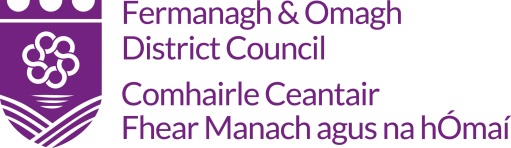 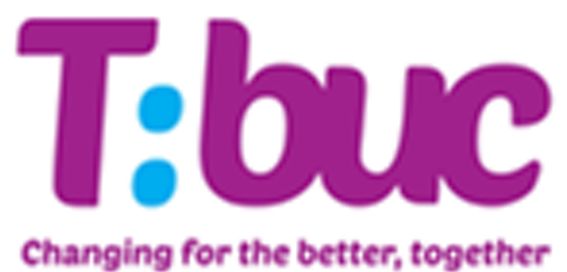 Claim Pack  Good Relations Schools Programme If you require Officer assistance in completing your claim pack, please do not hesitate to contact a member of the Funding & Investment Unit Tel: 0300 303 1777 	Email: grants@fermanaghomagh.comFermanagh and Omagh District CouncilClaim ChecklistChecklist:  Please complete this claim pack once the project has taken place and submit the necessary documentation by the Claimed For By Date Outlined In Your Letter Of Offer.The completed claim pack can emailed to:  grants@fermanaghomagh.comOrPost to:- 	Funding and Investment UnitFermanagh and Omagh District Council                                                               Either:				The GrangeEnniskillen          		 or        	Co Fermanagh				OmaghBT74 7BA  					Co Tyrone      BT79 7BLAudit:  Please note your project/event could be selected for a full audit at any time by Fermanagh and Omagh District Council.  All relevant documentation in relation to your project/event must be made available, if requested.     Funding and Investment - Expenditure Claim FormGrant Aid Requested £…………………………………             Date of Letter of Offer ……………………….…………………………     Is applicant VAT registered:   ……………………………….……………..….  You will need to provide your bank details to include account number, sort code and bank name and address. Please complete and sign BACS form enclosed.Declaration:   I certify that all the figures provided in respect of this project / event has been verified to be true and accurate.                       I certify that all documents are held to support all the figures included on this claim form and in relation to all income and expenditure associated with the project/event.	Signed: ____________________________________________	       					Date: ________________________               Post-Project Evaluation FormPlease Note, a completed Evaluation form Must Be completed and returned with your ClaimYES/NO1.Completed Claim Form (Signed)(See attached)2ProcurementPlease refer to Letter of Offer - Terms & Conditions.  3.Evidence of Costs associated with ProjectInvoices/Bank Statements4.Event Questionnaires - Evaluation FormsEach participant must complete an Event Questionnaire5.Post Project Evaluation Form(See attached)6.BACS FormName of School: Name of School: Name of School: Name of School: Name of School: Name of School: Name of School: Name of School: Name of School: Name of School: Project Title:     GOOD RELATIONS SCHOOLS PROGRAMMEProject Title:     GOOD RELATIONS SCHOOLS PROGRAMMEProject Title:     GOOD RELATIONS SCHOOLS PROGRAMMEProject Title:     GOOD RELATIONS SCHOOLS PROGRAMMEProject Title:     GOOD RELATIONS SCHOOLS PROGRAMMEProject Title:     GOOD RELATIONS SCHOOLS PROGRAMMEProject Title:     GOOD RELATIONS SCHOOLS PROGRAMMEProject Title:     GOOD RELATIONS SCHOOLS PROGRAMMEProject Title:     GOOD RELATIONS SCHOOLS PROGRAMMEProject Title:     GOOD RELATIONS SCHOOLS PROGRAMMEProject:  MULTI-CULTURAL / SHARED HISTORY (Delete as Appropriate)Project:  MULTI-CULTURAL / SHARED HISTORY (Delete as Appropriate)Project:  MULTI-CULTURAL / SHARED HISTORY (Delete as Appropriate)Grant Award:  Grant Award:  Grant Award:  Grant Award:  Grant Award:  Grant Award:  Grant Award:  Invoice DateDescription of Eligible ExpenditureSupplierDate PaidNetVatTotalOffice UseOffice UseOffice UseInvoice DateDescription of Eligible ExpenditureSupplierDate PaidNetVatTotalInvInvInvTotalOFFICIAL USE ONLYChecked: ____________________________________________________________  (Funding & Investment Officer/Project Officer)      Date: _________________________ Comments: __________________________________________________________________________________________________________________________________ BANK AUTOMATED CLEARING SYSTEM (BACS)BANK AUTOMATED CLEARING SYSTEM (BACS)BANK AUTOMATED CLEARING SYSTEM (BACS)BANK AUTOMATED CLEARING SYSTEM (BACS)BANK AUTOMATED CLEARING SYSTEM (BACS)BANK AUTOMATED CLEARING SYSTEM (BACS)BANK AUTOMATED CLEARING SYSTEM (BACS)BANK AUTOMATED CLEARING SYSTEM (BACS)BANK AUTOMATED CLEARING SYSTEM (BACS)BANK AUTOMATED CLEARING SYSTEM (BACS)BANK AUTOMATED CLEARING SYSTEM (BACS)In order to process your grant payment FODC require your bank account details. In order to process your grant payment FODC require your bank account details. In order to process your grant payment FODC require your bank account details. In order to process your grant payment FODC require your bank account details. In order to process your grant payment FODC require your bank account details. In order to process your grant payment FODC require your bank account details. In order to process your grant payment FODC require your bank account details. In order to process your grant payment FODC require your bank account details. In order to process your grant payment FODC require your bank account details. In order to process your grant payment FODC require your bank account details. In order to process your grant payment FODC require your bank account details. To facilitate this please complete and return this form along with your grant aid claim.To facilitate this please complete and return this form along with your grant aid claim.To facilitate this please complete and return this form along with your grant aid claim.To facilitate this please complete and return this form along with your grant aid claim.To facilitate this please complete and return this form along with your grant aid claim.To facilitate this please complete and return this form along with your grant aid claim.To facilitate this please complete and return this form along with your grant aid claim.To facilitate this please complete and return this form along with your grant aid claim.To facilitate this please complete and return this form along with your grant aid claim.To facilitate this please complete and return this form along with your grant aid claim.To facilitate this please complete and return this form along with your grant aid claim.To facilitate this please complete and return this form along with your grant aid claim.NAME OF ORGANISATION/INDIVIDUAL:NAME OF ORGANISATION/INDIVIDUAL:NAME OF ORGANISATION/INDIVIDUAL:NAME OF ORGANISATION/INDIVIDUAL:ADDRESS:ADDRESS:POSTCODE:POSTCODE:TELEPHONE:TELEPHONE:BANK NAME & ADDRESS:BANK NAME & ADDRESS:BANK NAME & ADDRESS:NAME OF ACCOUNT HOLDER:NAME OF ACCOUNT HOLDER:NAME OF ACCOUNT HOLDER:SORT CODE:SORT CODE:ACCOUNT NO:ACCOUNT NO:BUILDING SOCIETY ROLL NO (if applicable):BUILDING SOCIETY ROLL NO (if applicable):BUILDING SOCIETY ROLL NO (if applicable):BUILDING SOCIETY ROLL NO (if applicable):As a remittance will be issued by email please provide an email address:As a remittance will be issued by email please provide an email address:As a remittance will be issued by email please provide an email address:As a remittance will be issued by email please provide an email address:As a remittance will be issued by email please provide an email address:As a remittance will be issued by email please provide an email address:As a remittance will be issued by email please provide an email address:As a remittance will be issued by email please provide an email address:As a remittance will be issued by email please provide an email address:As a remittance will be issued by email please provide an email address:EMAIL:NAME:SIGNATURE:SIGNATURE:POSITION IN ORGANISATION:POSITION IN ORGANISATION:POSITION IN ORGANISATION:DATE:Project/Event Name:Project/Event Date(s):Project/Event Location & Postcode:Number of people who participated in the event:Please outline how the project / event has met the outputs as outlined in your Letter of Offer and how the grant award has assisted your group. (Please use additional paper if required):Please outline how the project / event has met the outputs as outlined in your Letter of Offer and how the grant award has assisted your group. (Please use additional paper if required):Publicity:Was the project/event publicised through any of the following media such as: Newspapers, Magazines, Websites, Radio, TV, Other Please provide details: Publicity:Was the project/event publicised through any of the following media such as: Newspapers, Magazines, Websites, Radio, TV, Other Please provide details: Photographs:(Please provide photographic evidence and a description of each photo of your Project/Event?Photo 1:Photo 2:Photo 3:Photo 4:Photo 5:Photographs:(Please provide photographic evidence and a description of each photo of your Project/Event?Photo 1:Photo 2:Photo 3:Photo 4:Photo 5:T:BUC online SurveysHave you completed the essential T:BUC online surveys                Yes          No  in respect of your project?               The T:BUC - Pre-Programme Questionnaire has been submitted prior to project commencement?                      Yes          No          N/AThe T:BUC - Post-Programme Questionnaire has been submitted on completion of programme?                         Yes           No         N/A  The T:BUC - Events Questionnaire has been submitted for one-off or one day events?                         Yes          No          N/A  T:BUC online SurveysHave you completed the essential T:BUC online surveys                Yes          No  in respect of your project?               The T:BUC - Pre-Programme Questionnaire has been submitted prior to project commencement?                      Yes          No          N/AThe T:BUC - Post-Programme Questionnaire has been submitted on completion of programme?                         Yes           No         N/A  The T:BUC - Events Questionnaire has been submitted for one-off or one day events?                         Yes          No          N/A  Print Name:  ___________________________________     Date: _______________________Print Name:  ___________________________________     Date: _______________________